Мероприятие по гражданской обороне для детей.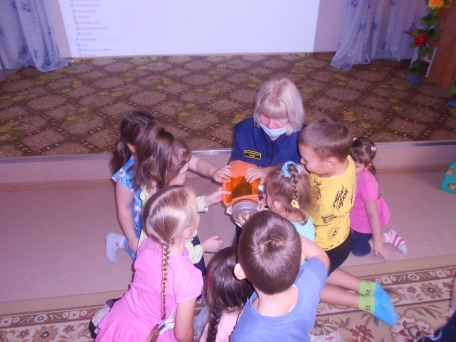 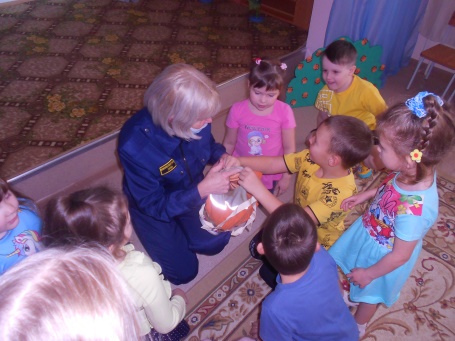 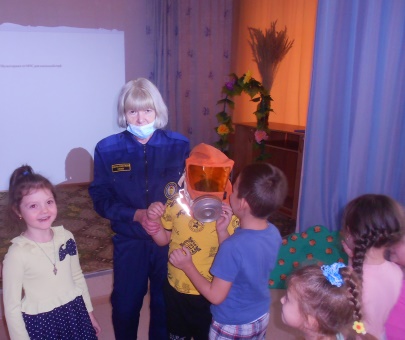 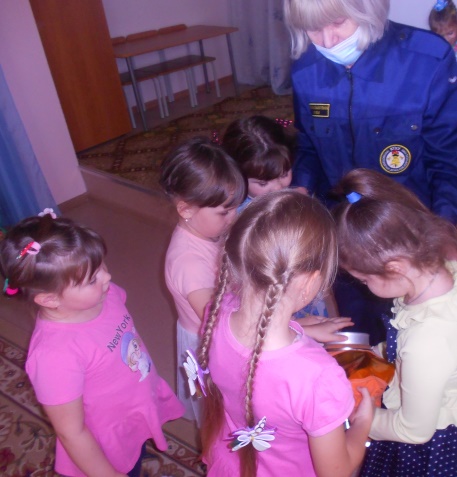 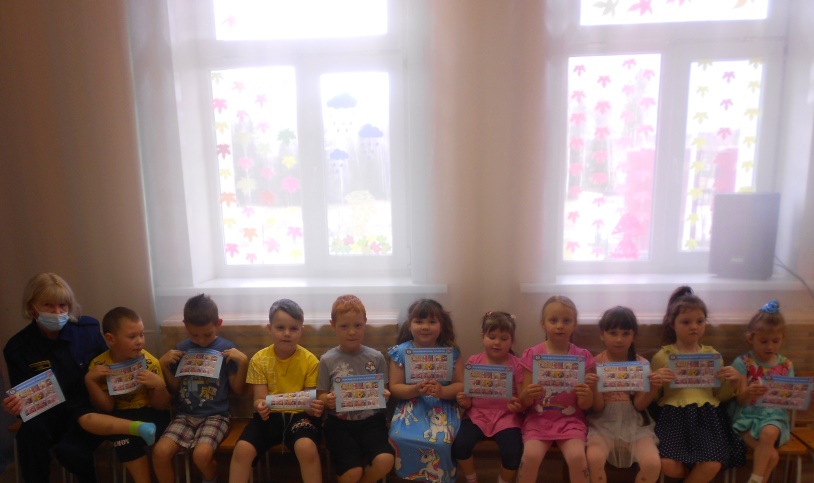  В октябре, в  детском саду д. Тагара Кежемского района  проведено  занятие по ГО. Детей познакомили   с понятием «Чрезвычайная ситуация». Учили правильно действовать во время возникновения ЧС (такие как пожар, наводнение, землетрясение, ураган, молния).  Малышам показали учебный фильм, а также продемонстрировали использование средств индивидуальной защиты. 
                                                                                                     Людмила Рахимова инструктор  ПП КГКУ «Противопожарная охрана Красноярского края» 